           З метою вдосконалення та врегулювання норм Порядків та умов забезпечення пільговим харчуванням дітей у закладах освіти, які підпорядковані управлінню освіти і науки Сумської міської ради, затверджених рішенням Сумської міської ради від 24 червня 2020 року № 6995 – МР «Про встановлення вартості харчування та затвердження порядку і умов забезпечення пільговим харчуванням дітей у закладах освіти, які підпорядковані Управлінню освіти і науки Сумської міської ради», відповідно до статті 10 та частини 10 статті 15 Закону України «Про статус ветеранів війни, гарантії їх соціального захисту», ураховуючи програми Сумської міської територіальної громади «Милосердя» на                        2019-2021 роки», затвердженої рішенням Сумської міської ради від 28 листопада 2018 року № 4148-МР (зі змінами) та «Соціальна підтримка захисників України та членів їх сімей» на  2020-2022 роки», затвердженої рішенням Сумської міської ради                 від 27 листопада 2019 року № 5996-МР (зі змінами), рішення Сумської міської ради від 22 липня 2020 року № 7130-МР «Про зміну типу та найменування Комунальної установи Сумський спеціальний навчально-виховний комплекс «Загальноосвітня школа І ступеня – дошкільний навчальний заклад № 37 «Зірочка» Сумської міської ради на Сумська спеціальна початкова школа № 31 Сумської міської ради та затвердження її статуту в новій редакції», від 23 липня 2021 року  № 1405- МР «Про зміну типу, найменування Комунальної установи Сумський спеціальний реабілітаційний навчально-виховний комплекс «Загальноосвітня школа І ступеня – дошкільний навчальний заклад № 34» Сумської міської ради на Сумський багатопрофільний навчально – реабілітаційний центр № 1 Сумської міської ради та затвердження його Статуту у новій редакції», керуючись статтею 25 Закону України «Про місцеве самоврядування в Україні», Сумська міська радаВИРІШИЛА:Внести зміни до рішення Сумської міської ради від 24 червня                        2020 року № 6995 – МР «Про встановлення вартості харчування та затвердження порядку і умов забезпечення пільговим харчуванням дітей у закладах освіти, які підпорядковані Управлінню освіти і науки Сумської міської ради», а саме:В абзаці 3 підпункту 1.2.3 пункту 1 номери «№ № 34, 37» замінити на номери «№ № 1, 31».Словосполучення «Сумська міська об’єднана територіальна громада» в усіх його відмінках, що вживається в тексті рішення та додатках           1, 2, 3 до нього замінити словосполученням «Сумська міська територіальна громада».Словосполучення «доброволець – захисник України» в усіх його відмінках, що вживається в тексті рішення та додатку 1 до нього виключити. Абзац 4 підпункту 3.1 пункту 3 додатку 1 до рішення викласти в такій редакції: «документ, який засвідчує факт безпосередньої участі одного із батьків дитини в антитерористичній операції та/або документ, що підтверджує участь у здійсненні заходів із забезпечення національної безпеки і оборони, відсічі стримування збройної агресії Російської Федерації в Донецькій та Луганській областях, забезпеченні їх здійснення».Абзац 4 пункту 5 додатку 1 до рішення виключити та абзац 5 вважати абзацом 4.Абзац 4 пункту 5 додатку 2 до рішення виключити та абзац 5 вважати абзацом 4.         2. Дане рішення застосовується з 01.09.2021 року. 3. Організацію виконання цього рішення покласти на управління освіти і науки Сумської міської ради (Данильченко А.М.), а координацію виконання цього рішення покласти на заступника міського голови з питань діяльності виконавчих органів ради Полякова С.В.Секретар Сумської міської ради                                                         Олег РЄЗНІК  Виконавець: Данильченко А.М._____________________2021 р.   	Рішення Сумської міської  ради «Про внесення змін до рішення Сумської міської ради від 24 червня 2020 року № 6995 – МР «Про встановлення вартості харчування та затвердження порядку і умов забезпечення пільговим харчуванням дітей у закладах освіти, які підпорядковані Управлінню освіти і науки Сумської міської ради» доопрацьовано і вичитано, текст відповідає оригіналу прийнятого рішення та вимогам статей 6-9 Закону України «Про доступ до публічної інформації» та Закону України «Про захист персональних даних».	Проєкт рішення Сумської міської ради «Про внесення змін до рішення Сумської міської ради від 24 червня 2020 року № 6995 – МР «Про встановлення вартості харчування та затвердження порядку і умов забезпечення пільговим харчуванням дітей у закладах освіти, які підпорядковані Управлінню освіти і науки Сумської міської ради» оприлюднений 31 серпня 2021 року, п. 2 та завізований:Виконавець: Данильченко А.М._____________________2021 р.Сумська міська радаVIII СКЛИКАННЯ ХІ СЕСІЯ                                                РІШЕННЯвід 29 вересня 2021  року  № 1614-МРм. СумиПро внесення змін до рішення Сумської міської ради від 24 червня 2020 року № 6995 – МР «Про встановлення вартості харчування та затвердження порядку і умов забезпечення пільговим харчуванням дітей у закладах освіти, які підпорядковані Управлінню освіти і науки Сумської міської ради»Начальник управління освіти 
і науки Сумської міської ради                                                                                                                            А.М. ДанильченкоГоловний спеціаліст – юрисконсульт управління освіти і науки Сумської міської ради   Т.С. МаксимовськаЗаступник міського голови з питань діяльності виконавчих органів радиДиректор департаменту фінансів, економіки та інвестицій Сумської міської ради          С.В. Поляков          С.А. ЛиповаНачальник правового управління Сумської міської ради          О.В. ЧайченкоСекретар Сумської міської ради          О.М. Рєзнік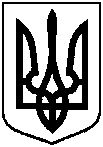 